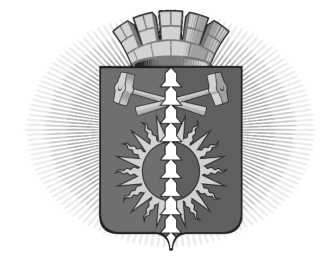 АДМИНИСТРАЦИЯ ГОРОДСКОГО ОКРУГА ВЕРХНИЙ ТАГИЛПОСТАНОВЛЕНИЕ				Утвержденпостановлением Администрации городского округа Верхний Тагилот «12» мая 2020 года № 220                                                                                                                 (новая редакция)Переченьпубличных обязательств перед физическими лицами, подлежащих исполнению в денежной форме муниципальными автономными общеобразовательными учреждениями от имени и по поручению органов местного самоуправленияот 12.05.2020  от 12.05.2020  от 12.05.2020          № 220г. Верхний Тагилг. Верхний Тагилг. Верхний Тагилг. Верхний Тагилг. Верхний ТагилО внесении изменений в постановление администрации городского округа Верхний Тагил от 17.04.2020 № 184 «О передаче полномочий органов местного самоуправления по исполнению публичных обязательств перед физическим лицом, подлежащих исполнению в денежной форме, и финансового обеспечения их осуществления»О внесении изменений в постановление администрации городского округа Верхний Тагил от 17.04.2020 № 184 «О передаче полномочий органов местного самоуправления по исполнению публичных обязательств перед физическим лицом, подлежащих исполнению в денежной форме, и финансового обеспечения их осуществления»О внесении изменений в постановление администрации городского округа Верхний Тагил от 17.04.2020 № 184 «О передаче полномочий органов местного самоуправления по исполнению публичных обязательств перед физическим лицом, подлежащих исполнению в денежной форме, и финансового обеспечения их осуществления»О внесении изменений в постановление администрации городского округа Верхний Тагил от 17.04.2020 № 184 «О передаче полномочий органов местного самоуправления по исполнению публичных обязательств перед физическим лицом, подлежащих исполнению в денежной форме, и финансового обеспечения их осуществления»О внесении изменений в постановление администрации городского округа Верхний Тагил от 17.04.2020 № 184 «О передаче полномочий органов местного самоуправления по исполнению публичных обязательств перед физическим лицом, подлежащих исполнению в денежной форме, и финансового обеспечения их осуществления»В целях реализации постановления Правительства Свердловской области от 23.04.2020 № 270-ПП «Об утверждении Порядка предоставления денежной компенсации на обеспечение бесплатным двухразовым питанием (завтрак и обед) обучающихся с ограниченными возможностями здоровья, в том числе детей-инвалидов, осваивающих основные общеобразовательные программы на дому» в соответствии со статьей 79 Федерального закона от 29 декабря 2012 года № 273-ФЗ «Об образовании в Российской Федерации»,  Законом Свердловской области от 21 ноября 2019 года № 119-ОЗ «О внесении изменения в статью 22 Закона Свердловской области «Об образовании в Свердловской области»,  в целях повышения уровня социальной поддержки обучающихся с ограниченными возможностями здоровья, в том числе детей-инвалидов, осваивающих основные общеобразовательные программы на дому, в части предоставления денежной компенсации на обеспечение бесплатным двухразовым питанием (завтрак и обед), руководствуясь Уставом городского округа Верхний Тагил, Администрация городского округа Верхний ТагилПОСТАНОВЛЯЕТ:1. Изложить перечень публичных обязательств перед физическими лицами, подлежащими исполнению в денежной форме муниципальными автономными общеобразовательными учреждениями от имени и по поручению органов местного самоуправления городского округа Верхний Тагил, утвержденный постановлением администрации городского округа Верхний Тагил от 17.04.2020 № 184 «О передаче полномочий органов местного самоуправления по исполнению публичных обязательств перед физическим лицом, подлежащих исполнению в денежной форме, и финансового обеспечения их осуществления» в новой редакции (прилагается).2. Учреждения несут ответственность за неисполнение или ненадлежащее исполнение переданных полномочий.3. Контроль за осуществлением учреждениями переданных им полномочий осуществляется Управлением образования и учреждением.4. Контроль за исполнением настоящего постановления возложить на заместителя главы по экономическим вопросам Н.Е. Поджарову.5. Настоящее Постановление опубликовать на официальном сайте городского округа Верхний Тагил в сети Интернет (www.go-vtagil.ru).В целях реализации постановления Правительства Свердловской области от 23.04.2020 № 270-ПП «Об утверждении Порядка предоставления денежной компенсации на обеспечение бесплатным двухразовым питанием (завтрак и обед) обучающихся с ограниченными возможностями здоровья, в том числе детей-инвалидов, осваивающих основные общеобразовательные программы на дому» в соответствии со статьей 79 Федерального закона от 29 декабря 2012 года № 273-ФЗ «Об образовании в Российской Федерации»,  Законом Свердловской области от 21 ноября 2019 года № 119-ОЗ «О внесении изменения в статью 22 Закона Свердловской области «Об образовании в Свердловской области»,  в целях повышения уровня социальной поддержки обучающихся с ограниченными возможностями здоровья, в том числе детей-инвалидов, осваивающих основные общеобразовательные программы на дому, в части предоставления денежной компенсации на обеспечение бесплатным двухразовым питанием (завтрак и обед), руководствуясь Уставом городского округа Верхний Тагил, Администрация городского округа Верхний ТагилПОСТАНОВЛЯЕТ:1. Изложить перечень публичных обязательств перед физическими лицами, подлежащими исполнению в денежной форме муниципальными автономными общеобразовательными учреждениями от имени и по поручению органов местного самоуправления городского округа Верхний Тагил, утвержденный постановлением администрации городского округа Верхний Тагил от 17.04.2020 № 184 «О передаче полномочий органов местного самоуправления по исполнению публичных обязательств перед физическим лицом, подлежащих исполнению в денежной форме, и финансового обеспечения их осуществления» в новой редакции (прилагается).2. Учреждения несут ответственность за неисполнение или ненадлежащее исполнение переданных полномочий.3. Контроль за осуществлением учреждениями переданных им полномочий осуществляется Управлением образования и учреждением.4. Контроль за исполнением настоящего постановления возложить на заместителя главы по экономическим вопросам Н.Е. Поджарову.5. Настоящее Постановление опубликовать на официальном сайте городского округа Верхний Тагил в сети Интернет (www.go-vtagil.ru).В целях реализации постановления Правительства Свердловской области от 23.04.2020 № 270-ПП «Об утверждении Порядка предоставления денежной компенсации на обеспечение бесплатным двухразовым питанием (завтрак и обед) обучающихся с ограниченными возможностями здоровья, в том числе детей-инвалидов, осваивающих основные общеобразовательные программы на дому» в соответствии со статьей 79 Федерального закона от 29 декабря 2012 года № 273-ФЗ «Об образовании в Российской Федерации»,  Законом Свердловской области от 21 ноября 2019 года № 119-ОЗ «О внесении изменения в статью 22 Закона Свердловской области «Об образовании в Свердловской области»,  в целях повышения уровня социальной поддержки обучающихся с ограниченными возможностями здоровья, в том числе детей-инвалидов, осваивающих основные общеобразовательные программы на дому, в части предоставления денежной компенсации на обеспечение бесплатным двухразовым питанием (завтрак и обед), руководствуясь Уставом городского округа Верхний Тагил, Администрация городского округа Верхний ТагилПОСТАНОВЛЯЕТ:1. Изложить перечень публичных обязательств перед физическими лицами, подлежащими исполнению в денежной форме муниципальными автономными общеобразовательными учреждениями от имени и по поручению органов местного самоуправления городского округа Верхний Тагил, утвержденный постановлением администрации городского округа Верхний Тагил от 17.04.2020 № 184 «О передаче полномочий органов местного самоуправления по исполнению публичных обязательств перед физическим лицом, подлежащих исполнению в денежной форме, и финансового обеспечения их осуществления» в новой редакции (прилагается).2. Учреждения несут ответственность за неисполнение или ненадлежащее исполнение переданных полномочий.3. Контроль за осуществлением учреждениями переданных им полномочий осуществляется Управлением образования и учреждением.4. Контроль за исполнением настоящего постановления возложить на заместителя главы по экономическим вопросам Н.Е. Поджарову.5. Настоящее Постановление опубликовать на официальном сайте городского округа Верхний Тагил в сети Интернет (www.go-vtagil.ru).Глава городского округаВерхний ТагилГлава городского округаВерхний ТагилВ.Г. КириченкоВ.Г. КириченкоНомер строкиПравовое основание возникновения публичного обязательстваВиды денежных выплат в соответствии с публичным обязательством (в денежной форме)Размер выплаты (рублей)Порядок расчета в соответствии с нормативным актомКатегория получателей1234561.Постановление Администрации городского округа Верхний Тагил от 14.04.2020 № 180 «О назначении, выплате  и определении размера денежной компенсации на обеспечение бесплатным питанием отдельных категорий обучающихся, осваивающих основные общеобразовательные программы с применением электронного обучения и дистанционных образовательных технологий в муниципальных образовательных организациях, расположенных на территории городского округа Верхний Тагил»денежная компенсация на обеспечение бесплатным питанием отдельных категорий обучающихся, осваивающих основные общеобразовательные программы с применением электронного обучения и дистанционных образовательных технологийПри одноразовом питании –45,0с учетом количества дней, в которые обучающимися из числа категорий осуществлялось освоение образовательных программ начального общего образования с применением электронного обучения и дистанционных технологий, организованных образовательной организациейПункт 2  Порядка  определения размера денежной компенсации на обеспечение бесплатным питанием отдельных категорий обучающихся, осваивающих  основные  общеобразовательные программы с применением электронного обучения и дистанционных образовательных технологий в муниципальных общеобразовательных организациях, городского округа Верхний Тагил, утвержденного постановлением Администрации от 14.04.2020 № 180дети-сироты, дети, оставшиеся без попечения родителей, лица из числа детей-сирот и детей, оставшихся без попечения родителей, дети из семей, имеющих среднедушевой доход ниже величины прожиточного минимума установленного в Свердловской области, дети из многодетных семей (далее - обучающиеся из числа отдельных категорий) 2.Постановление Администрации городского округа Верхний Тагил от 14.04.2020 № 180 «О назначении, выплате  и определении размера денежной компенсации на обеспечение бесплатным питанием отдельных категорий обучающихся, осваивающих основные общеобразовательные программы с применением электронного обучения и дистанционных образовательных технологий в муниципальных образовательных организациях, расположенных на территории городского округа Верхний Тагил»денежная компенсация на обеспечение бесплатным питанием отдельных категорий обучающихся, осваивающих основные общеобразовательные программы с применением электронного обучения и дистанционных образовательных технологийПри одноразовом питании –50,0с учетом количества дней, в которые обучающимися из числа категорий осуществлялось освоение образовательных программ основного общего и среднего общего образования с применением электронного обучения и дистанционных технологий, организованных образовательной организациейПункт 3  Порядка  определения размера денежной компенсации на обеспечение бесплатным питанием отдельных категорий обучающихся, осваивающих   основные  общеобразовательные программы с применением электронного обучения и дистанционных образовательных технологий в муниципальных общеобразовательных организациях, городского округа Верхний Тагил, утвержденного постановлением Администрации от 14.04.2020 № 180обучающиеся из числа отдельных категорий3.Постановление Администрации городского округа Верхний Тагил от 14.04.2020 № 180 «О назначении, выплате  и определении размера денежной компенсации на обеспечение бесплатным питанием отдельных категорий обучающихся, осваивающих основные общеобразовательные программы с применением электронного обучения и дистанционных образовательных технологий в муниципальных образовательных организациях, расположенных на территории городского округа Верхний Тагил»денежная компенсация на обеспечение бесплатным питанием отдельных категорий обучающихся, осваивающих основные общеобразовательные программы с применением электронного обучения и дистанционных образовательных технологийПри двухразовом питании –110,0 с учетом количества дней, в которые обучающимися из числа категорий осуществлялось освоение образовательных программ начального общего образования с применением электронного обучения и дистанционных технологий, организованных образовательной организациейПункт 4  Порядка  определения размера денежной компенсации на обеспечение бесплатным питанием отдельных категорий обучающихся, осваивающих   основные  общеобразовательные программы с применением электронного обучения и дистанционных образовательных технологий в муниципальных общеобразовательных организациях, городского округа Верхний Тагил, утвержденного постановлением Администрации от 14.04.2020 № 180обучающиеся с ограниченными возможностями здоровья, в том числе детей-инвалидов (далее- обучающиеся с ОВЗ)4.Постановление Администрации городского округа Верхний Тагил от 14.04.2020 № 180 «О назначении, выплате  и определении размера денежной компенсации на обеспечение бесплатным питанием отдельных категорий обучающихся, осваивающих основные общеобразовательные программы с применением электронного обучения и дистанционных образовательных технологий в муниципальных образовательных организациях, расположенных на территории городского округа Верхний Тагил»денежная компенсация на обеспечение бесплатным питанием отдельных категорий обучающихся, осваивающих основные общеобразовательные программы с применением электронного обучения и дистанционных образовательных технологийПри двухразовом питании –125,0с учетом количества дней, в которые обучающимися из числа категорий осуществлялось освоение образовательных программ основного общего и среднего общего образования с применением электронного обучения и дистанционных технологий, организованных образовательной организациейПункт   Порядка  определения размера денежной компенсации на обеспечение бесплатным питанием отдельных категорий обучающихся, осваивающих   основные  общеобразовательные программы с применением электронного обучения и дистанционных образовательных технологий в муниципальных общеобразовательных организациях, городского округа Верхний Тагил, утвержденного постановлением Администрации от 14.04.2020 № 180обучающиеся с ОВЗ5.Постановление Правительства Свердловской области от 23.04.2020 № 270-ПП «Об утверждении Порядка предоставления денежной компенсации на обеспечение бесплатным двухразовым питанием (завтрак и обед) обучающихся с ограниченными возможностями здоровья, в том числе детей-инвалидов, осваивающих основные общеобразовательные программы на дому»денежная компенсация на обеспечение бесплатным двухразовым питанием (завтрак и обед) обучающихся с ограниченными возможностями здоровья, в том числе детей-инвалидов, осваивающих основные общеобразовательные программы на домуПри двухразовом питании –118,0с учетом количества дней, в которые обучающимися с ограниченными возможностями здоровья, в том числе детей-инвалидов, осуществлялось освоение образовательных программ основного общего и среднего общего образования на домуПункт 3 Порядка  определения размера денежной компенсации на обеспечение бесплатным двухразовым питанием (завтрак и обед) обучающихся с ограниченными возможностями здоровья, в том числе детей-инвалидов, осваивающих   основные  общеобразовательные программы на дому в муниципальных общеобразовательных организациях, утвержденного Постановлением Правительства Свердловской области от 23.04.2020 № 270-ППобучающиеся с ограниченными возможностями здоровья, в том числе детей-инвалидов (далее - обучающиеся с ОВЗ) на дому